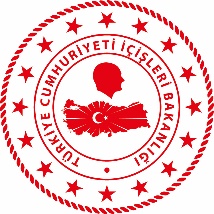 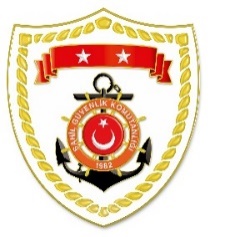 SG Karadeniz Bölge KomutanlığıSG Ege Deniz Bölge KomutanlığıS.
NoTARİHMEVKİ VE ZAMANKURTARILAN SAYISIKURTARILAN/YEDEKLENEN TEKNE SAYISIAÇIKLAMA122 Haziran 2022BARTIN/Amasra20.411-Bartın sahilinde balık tutarken kayalıklardan düşen 1 şahsın boğulma tehlikesi geçirdiği bilgisinin alınması üzerine icra edilen arama kurtarma faaliyetleri neticesinde bahse konu şahıs denizden alınarak sahilde 112 Acil Sağlık Ambulansı personeline sağ ve bilinci açık olarak teslim edilmiştir.S.
NoTARİHMEVKİ VE ZAMANKURTARILAN SAYISIKURTARILAN/YEDEKLENEN TEKNE SAYISIAÇIKLAMA122 Haziran 2022İZMİR/Seferihisar05.3528-Seferihisar açıklarında Yunanistan unsurları tarafından Türk Karasularına geri itilen lastik bot içerisindeki 28 düzensiz göçmen kurtarılmıştır.222 Haziran 2022İZMİR/Foça07.1037-Foça açıklarında Yunanistan unsurları tarafından Türk Karasularına geri itilen lastik bot içerisindeki 37 düzensiz göçmen kurtarılmıştır.322 Haziran 2022İZMİR/Çeşme14.5021Çeşme açıklarında pervanesinin düşmesi nedeniyle sürüklenen ve yardım talebinde bulunan yelkenli tekne, içerisindeki 2 şahıs ile birlikte yedeklenerek Alaçatı Marina’ya intikal ettirilmiştir.422 Haziran 2022MUĞLA/Datça14.0031Datça açıklarında makine arızası nedeniyle sürüklenen ve yardım talebinde bulunan özel bir tekne, içerisindeki 3 şahıs ile birlikte yedeklenerek Datça Limanı’na intikal ettirilmiştir.